6. Τα αποδημητικά πουλιά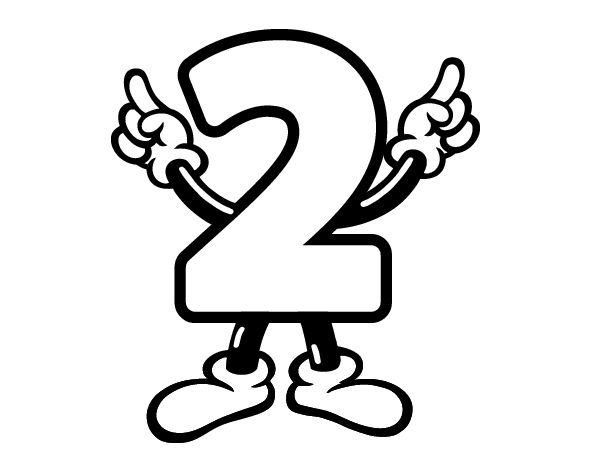 2η Δραστηριότητα: Τα πουλιά με δύο μόνο πόδια και δύο φτερά, ταξιδεύουν πολύ μακριά«Που κρύβεται ο αριθμός 2;»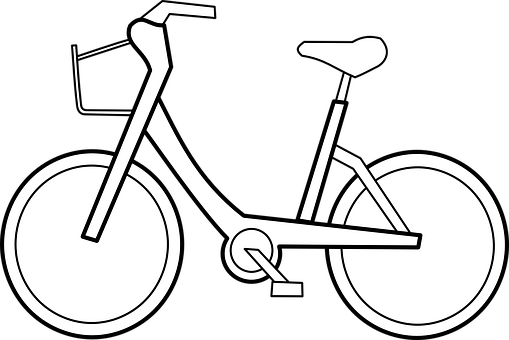 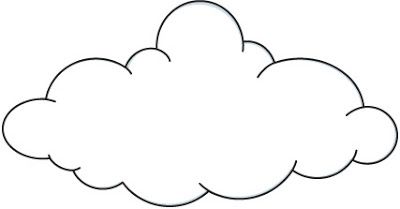 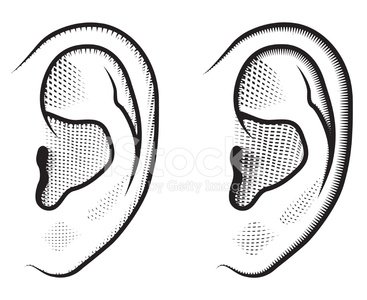 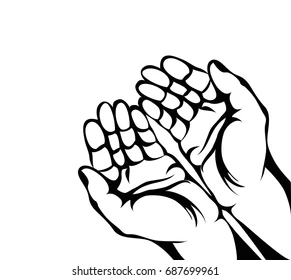 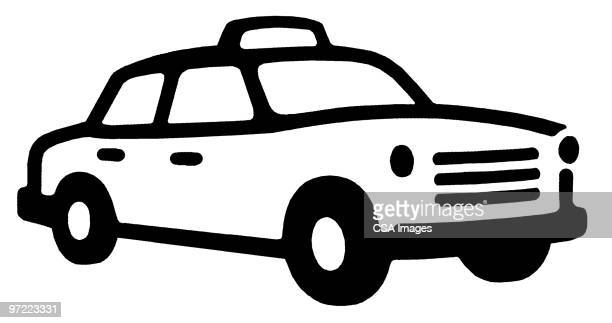 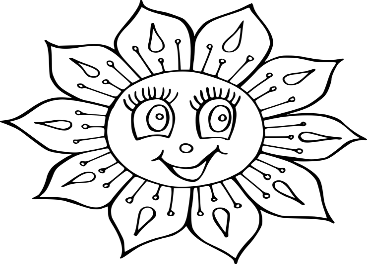 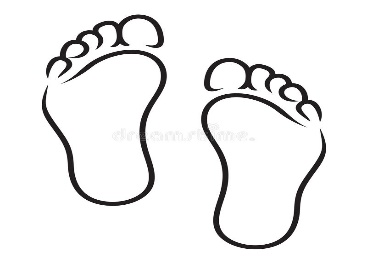 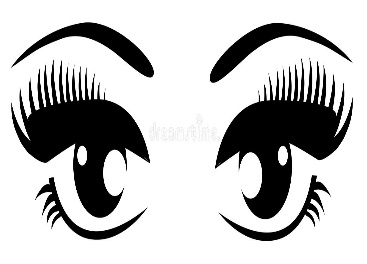 